Aurora’s Degree & PG College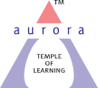 (Accreditedby NAAC with 'B++' grade)Chikkadpally, Hyderabad- 500020Department of Microbiology EVENT REPORTPROGRAM SCHEDULEDate of the event: 11th December 2021Time of the event: 9.30 am to 11.30 amPlatform: Microsoft TeamsLink provided to join the event: https://drive.google.com/file/d/1hQpmAEdEd4FPQ8vpEesHIKEI1AI9NVSB/view?usp=sharing  LIST OF FACULTY COORDINATORLIST OF FACULTY ATTENDEDLIST OF STUDENT COORDINATORSLIST OF STUDENTS (PARTICIPATED)  LIST OF STUDENTS (ATTENDED)  Paragraph about the proceedings Heinrich Hermann Robert Koch (11 December 1843 – 27 May 1910) was a German physician and microbiologist. As the discoverer of the specific causative agents of deadly infectious diseases including tuberculosis, cholera, and anthrax, he is regarded as one of the main founders of modern bacteriology. The event was organized on the occasion of Robert Koch’s birth anniversary with the intent of commemorating his valuable contributions towards mankind and his efforts in the development of bacteriology and medical microbiology. Robert Koch is one of the prominent names in the field of microbiology and pathology who has redefined medical microbiology and bacteriology to an extent of disclosing hidden facts with scientific validation. The discipline of bacteriology and medical microbiology seems to be incomplete without him and his discoveries. Some on his findings have been used as principles in comprehending infectious diseases. He has extensively worked on the etiology and epidemiology of several infectious diseases including cholera, anthrax and TB which were of severe health concern. He extensively worked on pure culture techniques and was the first scientific investigator to cultivate microbes on a solid medium.  The event scheduled on the 11th December 2021 was organized on Microsoft teams. The online event commenced at 9.30 am and lasted till 11.30 pm. Talks in accordance with Robert Koch’s extensive work were presented by the UG students. The session included power point and poster presentation by the students.  OUTCOME:Discoveries in bacteriology and medical microbiologyInsights of acquired immunityStudies on anthrax diseaseStudies on TBCultivation of microbes on a solid medium Infectious diseasesGelatin and its role in microbiologySpore and vegetative forms on the microbes INCOME & EXPENDITURE: NILEVENT PHOTOS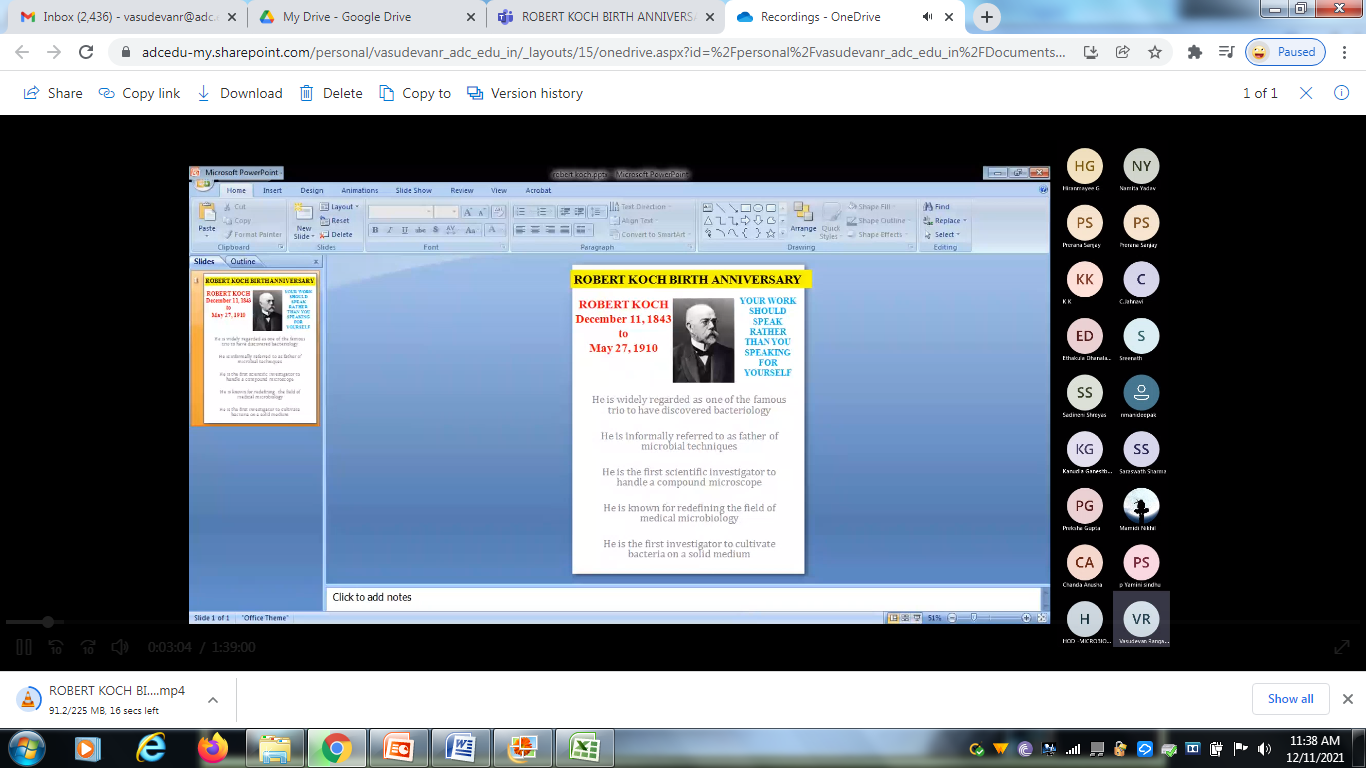 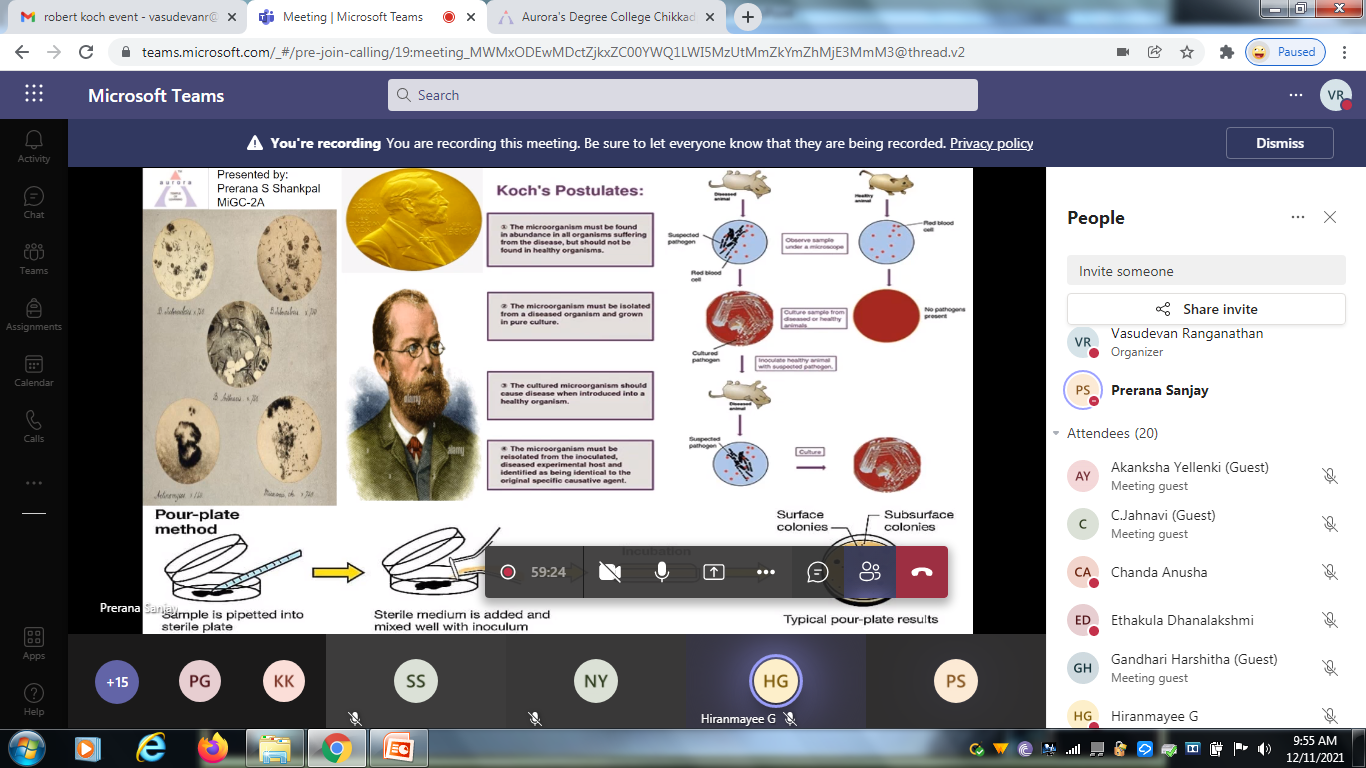 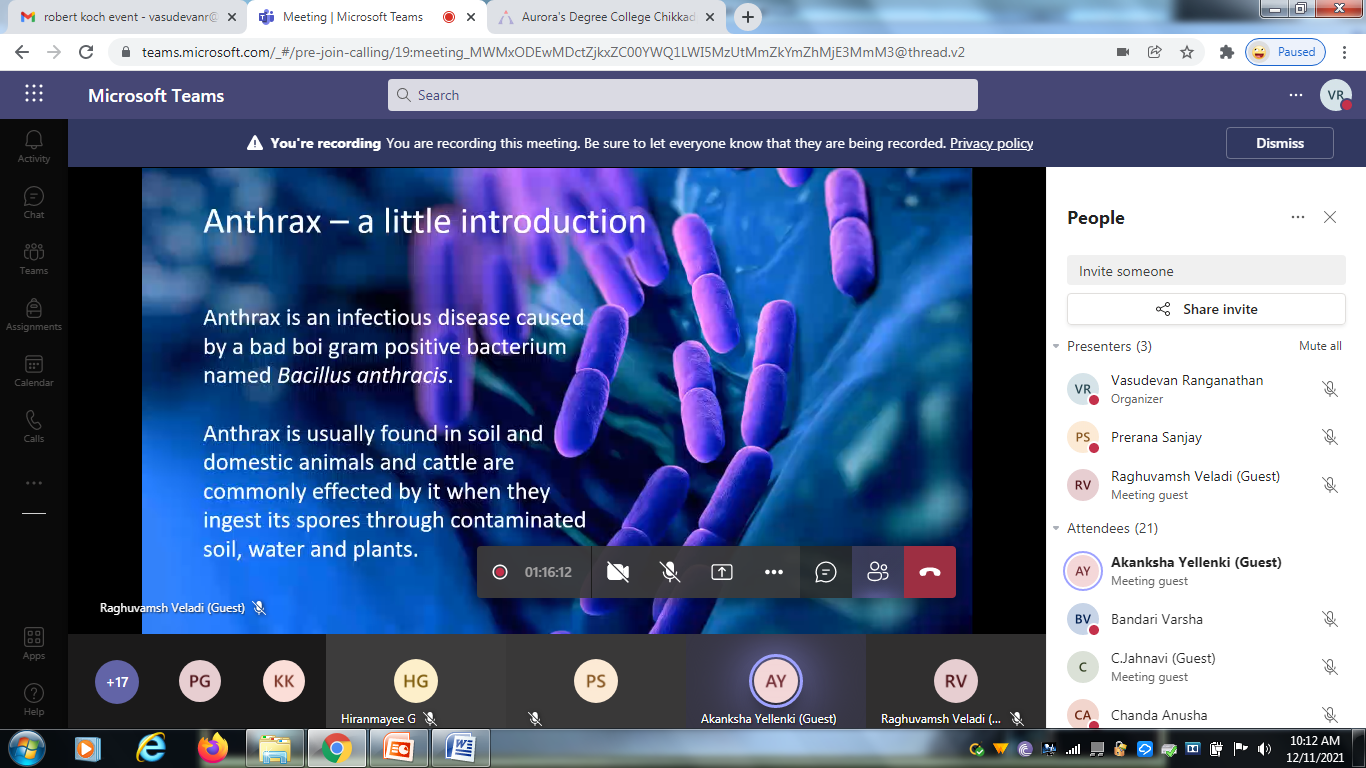 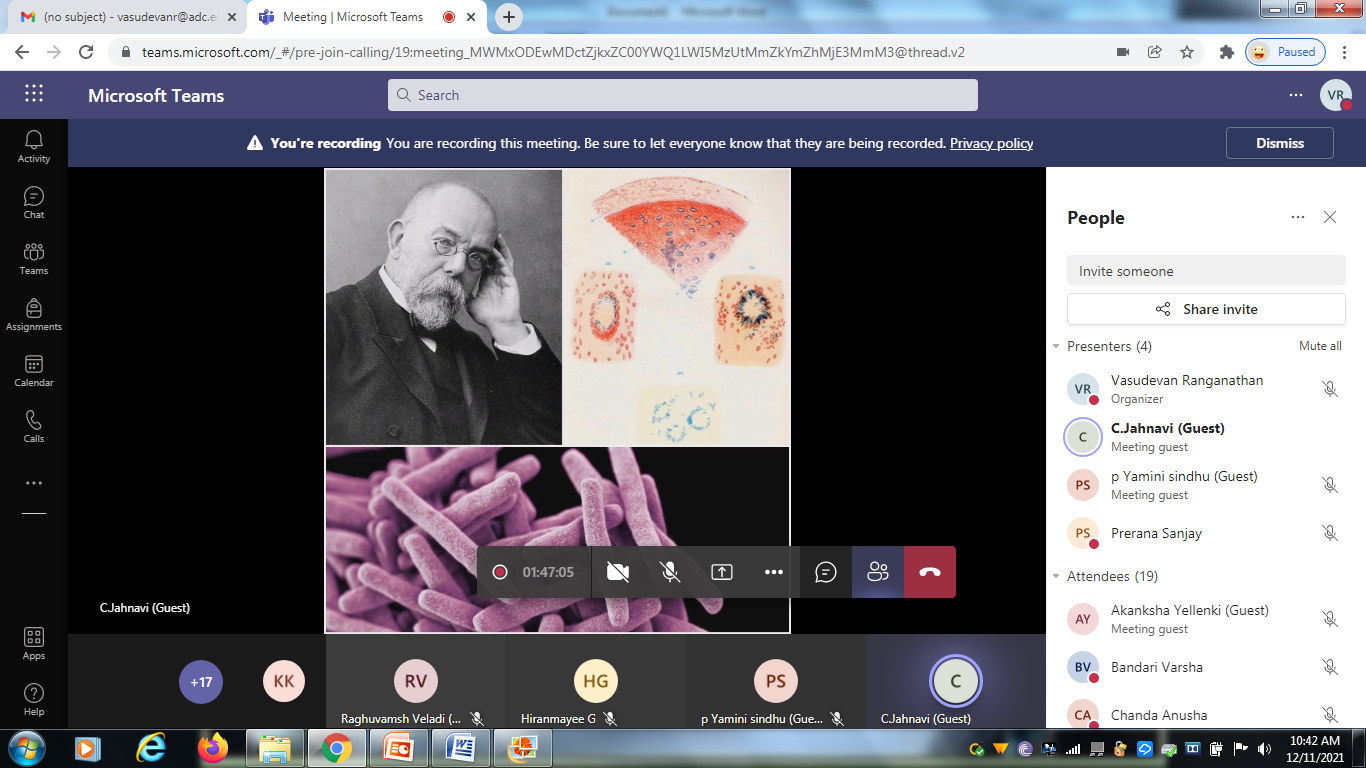 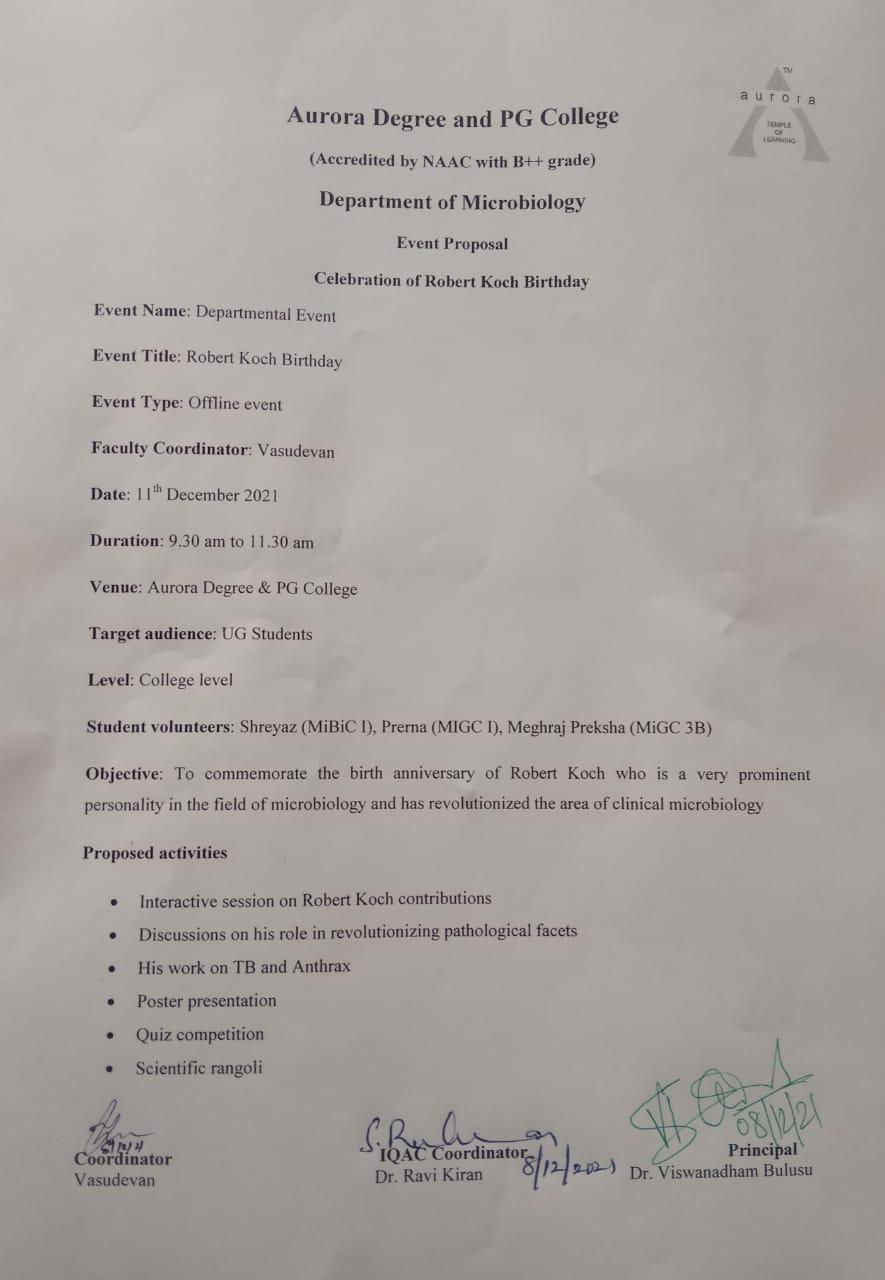 Note: The event was supposed to be an offline event as you can find the proposal in accordance with the same but as it was a holiday (Second Saturday), the event was conducted online on Microsoft teamsEVENT TITLERobert Koch Birth day celebrationTYPE OF EVENTDepartmental Event FACULTY INCHARGEVasudevan DEPARTMENTMicrobiology DATE11th December 2021VENUEMicrosoft teams  TARGET AUDIENCEUG Students S.NoName of the facultyDepartment 1VasudevanMicrobiology S.NoName of the facultyDepartment 1Mr. J Hari Prasad RaoVice principal2Mrs. PadmaMicrobiology3Mrs. G. HiranmayeeMicrobiology4K. Mary ManjushaMicrobiologyS.NoName of the studentRoll NoSection1Akanksha 1051-21-459-006MiGC 12Harshitha 1051-21-471-007MiBiC 13Namitha Yadav1051-20-459-032MiGC 24Prerna 1051-20-459-038MiGC 2S.NoName of the studentRoll NoSectionNo of girls51Akanksha1051-21-459-006MiGC 1No of girls52C.Jahnavi1051-21-459-020MiGC 1No of girls53Yamini sindhu1051-21-459-021MiGC 1No of girls54Harshitha1051-21-471-007MiBiC 1No of girls55Prerana Sanjay1051-20-459-038MiGC 2No of girls56Raghuvamsh1051-21-471-013MiBiC 1No of boys1S.NoName of the studentRoll NoSectionNo of girls161Akanksha1051-21-459-006MiGC 1No of girls162C.Jahnavi1051-21-459-020MiGC 1No of girls163Yamini sindhu1051-21-459-021MiGC 1No of girls164Shivani1051-21-459-028MiGC 1No of girls165Harshitha1051-21-471-007MiBiC 1No of girls166Namita Yadav1051-20-459-032MiGC 2No of girls167Prerana Sanjay1051-20-459-038MiGC 2No of girls168K. Prathyusha1051-20-459-040MiGC 2No of girls169Bandari Varsha1051-20-471-012MiBiC 2No of girls1610Umm Malkan1051-19-459-048MiGC 3BNo of girls1611Saraswath Sharma1051-19-459-054MiGC 3BNo of girls1612Preksha Gupta1051-19-459-057MiGC 3BNo of girls1613Sanyukta Rawat1051-19-459-058MiGC 3BNo of girls1614Ethakula Dhanalakshmi1051-19-459-071MiGC 3BNo of girls1615Chanda Anusha1051-19-471-020MiBiC 3No of girls1616Palleni Sruthi1051-19-471-029MiBiC 3No of girls1617k Raju kumar1051-21-459-029MiGC 1No of boys1018Nitish 1051-21-471-012MiBiC 1No of boys1019Raghuvamsh1051-21-471-013MiBiC 1No of boys1020Jerome Elliott1051-20-459-001MiGC 2No of boys1021Sundaresan1051-20-459-009MiGC 2No of boys1022Kanudla Ganeshbabu1051-20-459-010MiGC 2No of boys1023Lokesh1051-20-459-035MiGC 2No of boys1024Sadineni Shreyas1051-20-471-004MiBiC 2No of boys1025Kanaparthi Rishikraj1051-19-459-068MiGC 3BNo of boys1026sohail shaik1051-19-459-069MiGC 3BNo of boys10